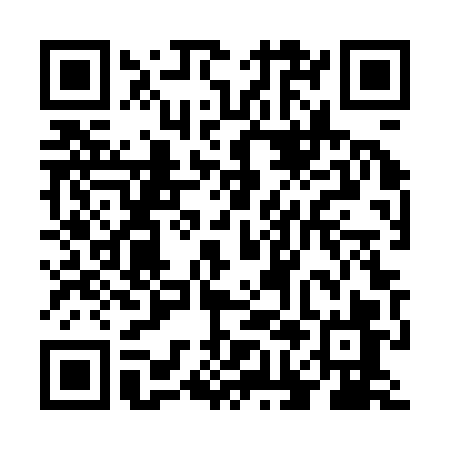 Prayer times for Wojtkowa Wies, PolandMon 1 Apr 2024 - Tue 30 Apr 2024High Latitude Method: Angle Based RulePrayer Calculation Method: Muslim World LeagueAsar Calculation Method: HanafiPrayer times provided by https://www.salahtimes.comDateDayFajrSunriseDhuhrAsrMaghribIsha1Mon4:086:1112:425:087:139:092Tue4:056:0912:415:097:159:113Wed4:026:0612:415:117:179:134Thu3:596:0412:415:127:189:165Fri3:566:0212:405:137:209:186Sat3:535:5912:405:157:229:207Sun3:505:5712:405:167:249:238Mon3:475:5512:405:177:259:259Tue3:445:5312:395:187:279:2810Wed3:405:5012:395:207:299:3111Thu3:375:4812:395:217:319:3312Fri3:345:4612:395:227:339:3613Sat3:315:4312:385:237:349:3814Sun3:275:4112:385:247:369:4115Mon3:245:3912:385:267:389:4416Tue3:215:3712:385:277:409:4717Wed3:175:3412:375:287:419:4918Thu3:145:3212:375:297:439:5219Fri3:105:3012:375:307:459:5520Sat3:075:2812:375:317:479:5821Sun3:035:2612:375:337:4810:0122Mon3:005:2312:365:347:5010:0423Tue2:565:2112:365:357:5210:0724Wed2:525:1912:365:367:5410:1025Thu2:495:1712:365:377:5510:1326Fri2:455:1512:365:387:5710:1727Sat2:415:1312:355:397:5910:2028Sun2:375:1112:355:408:0110:2329Mon2:335:0912:355:418:0210:2730Tue2:295:0712:355:428:0410:30